Arbeitsplan     NMS KematenVor-/Nachname: ______________________ Klasse: ___(Schüler/in)Freiwillig für Fleißige …Überprüft und besprochen mit einem Erziehungsberechtigten: Kontrollieren Sie bitte nur auf Vollständigkeit und nicht auf Richtigkeit!!!Datum: __________________Unterschrift des Erziehungsberechtigten: _______________________________________________Du hast dich in letzter Zeit sicherlich in den Medien über die Auswirkungen der Corona-Krise informiert.
Lege eine Tabelle mit zwei Spalten an. 
In der 1.Spalte listest du Bevölkerungs-bzw. Berufsgruppen auf.
In der 2. Spalte hältst du fest, welche Auswirkungen diese Menschen bzw. Berufsgruppen spüren bzw. mit welchen Belastungen und Ängsten sie konfrontiert sind.Lies die Allgemeine Erklärung der Menschenrechte auf Deutsch nach. 
Die Präambel kannst du auslassen. Es folgen 30 Artikel.
Welche Rechte wurden durch von der Regierung angeordnete Maßnahmen (vorübergehend) außer Kraft gesetzt?
Schreibe die Artikel in dein Geschichteheft ein.Wie heißen der österreichische Bundeskanzler, der Vizekanzler, der Gesundheitsminister und der Innenminister?
Schreibe die Antworten in dein Heft. Vergiss nicht, die akademischen Titel anzuführen.Von welcher der oben genannten Personen stammt die Aussage? Schreibe sie unter dem Namen ins Heft."Bald wird jeder von uns jemanden kennen, der an Corona gestorben ist"„Die PolizistInnen haben durch ihre Kontrollen einen wichtigen Teil zur Reduktion der Infiziertenrate beigetragen.“„Mit flächendeckenden Antikörpertests soll ab Ende April erhoben werden, wie viele Menschen in Österreich immun sind.“„Ich bin für einen rigorosen Beitrag von Millionen- und Milliardenerben.“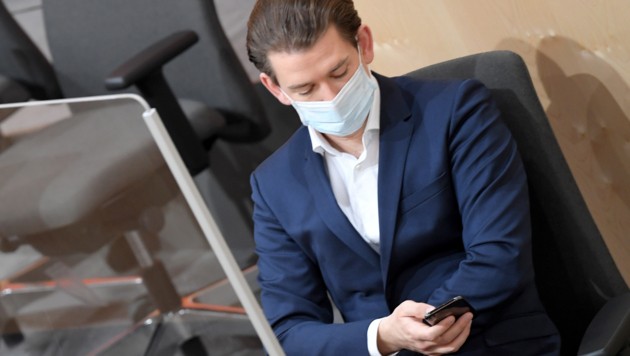 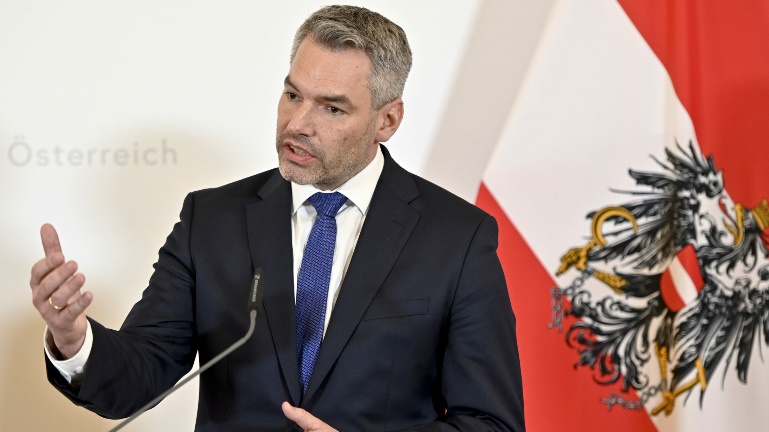 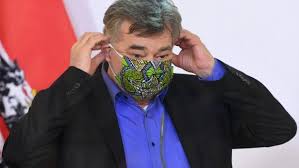 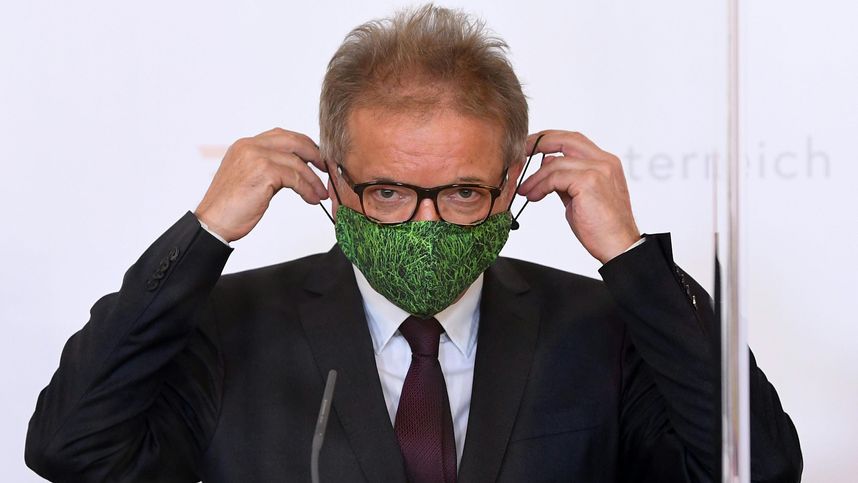 Fach:GeschichteSchulwoche: 3611.05. – 15.05.2020Aufgabenstellung:Arbeitsmaterial (drücke STRG und klicke auf den Link)Erledigt am:Tabelle anlegen, befüllenEigenes Wissen; Eltern befragenMenschenrechte lesen; Artikel findenhttps://www.humanrights.ch/de/internationale-menschenrechte/aemr/text/?gclid=EAIaIQobChMIlqWfnvH26AIVF853Ch1fJQ7EEAAYAiAAEgJoEPD_BwEWelche Personen treten bei Pressekonferenzen zu Corona besonders oft auf?Siehe Aufgabenstellung untenAussagen zuordnen.Aussagen von RegierungsmitgliedernAufgabenstellung:Link:Erledigt am:Schneide die Bilder der Regierungsmitglieder aus und klebe sie ins Heft.Welcher Partei gehören diese vier Personen an?